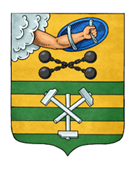 ПЕТРОЗАВОДСКИЙ ГОРОДСКОЙ СОВЕТ6 сессия 29 созываРЕШЕНИЕот 25 февраля 2022 г. № 29/6-59Об утверждении плана мероприятий по выполнению просьб и предложений (наказов) избирателей, принятых к исполнению Администрацией Петрозаводского городского округаЗаслушав информацию о мероприятиях по выполнению просьб и предложений (наказов) избирателей, данных депутатам Петрозаводского городского Совета, на основании статьи 19 Устава Петрозаводского городского округа, в соответствии с Положением о рассмотрении и исполнении просьб и предложений (наказов) избирателей депутатам Петрозаводского городского Совета, утвержденным Решением Петрозаводского городского Совета от 28.02.2012 № 27/09-133, Петрозаводский городской Совет РЕШИЛ:Утвердить план мероприятий по выполнению просьб и предложений (наказов) избирателей, принятых к исполнению Администрацией Петрозаводского городского округа, согласно приложению.ПредседательПетрозаводского городского Совета                                             Н.И. Дрейзис